Место для парковки автомобиля:В соответствии с Федеральным законом «О социальной защите инвалидов в Российской Федерации» руководство должны обеспечить удобную парковку людям с инвалидностью и оснастить парковку:1. Парковочными местами для людей с инвалидностью, как можно ближе к входу в помещение. Данное парковочное место по ширине не должно быть меньше 3,5 метров, так как необходимо учесть место для пересадки человека на инвалидную коляску (Рис.1).2. Знаками, которыми требуется обозначить парковочные места для людей с инвалидностью (Рис. 2). Данные места не может занимать никто, кроме человека с инвалидностью.3. Тактильными знаками, указывающими направление движения и повороты. Данные знаки размещаются в коридорах и на пути движения (Рис. 3).4. Кнопкой вызова помощи (Рис. 4).5. Ограничительными столбиками (Рис. 5).6. Кнопкой вызова персонала.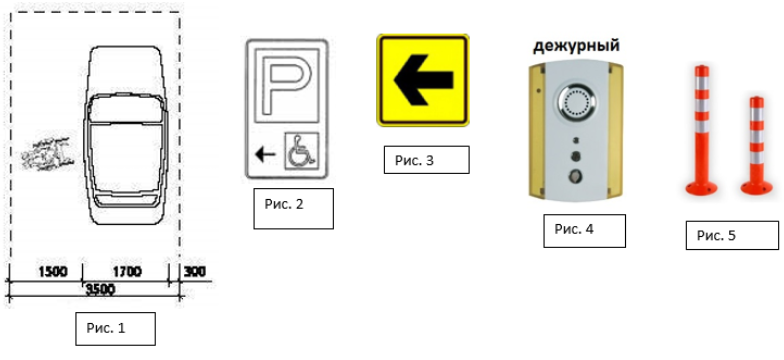 